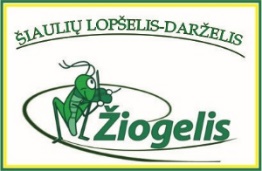 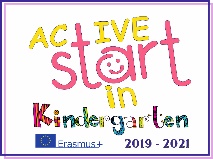 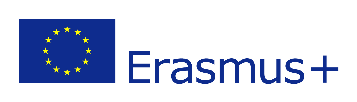 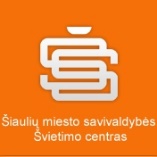 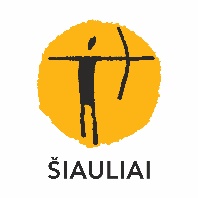 ŠIAULIŲ MIESTO SAVIVALDYBĖS ŠVIETIMO CENTRASPakalnės g. 6a, LT-76293 Šiauliai, tel. 8 699 60063, el. p. sv.centras@siauliai.ltŠIAULIŲ LOPŠELIS-DARŽELIS „ŽIOGELIS“Dainų g.11, LT-78333 Šiauliai, tel. (8 41) 553042, el. p. info@darzelis.ltTARPTAUTINĖ IKIMOKYKLINIO UGDYMO ĮSTAIGŲ PEDAGOGŲ, VADOVŲ, PAGALBOS VAIKUI SPECIALISTŲ METODINĖ-PRAKTINĖ KONFERENCIJA ,,AKTYVI PRADŽIA DARŽELYJE“KVIETIMAS2021 m. gegužės 25 d.Kviečiame ikimokyklinio ugdymo įstaigų pedagogus, vadovus, pagalbos vaikui specialistus dalyvauti tarptautinėje metodinėje-praktinėje konferencijoje „Aktyvi pradžia darželyje“, kuri skirta tarptautinio daugiašalio Erasmus+ programos projekto „Active start in kindergarten“ įgyvendinimui ir sklaidai.KONFERENCIJOS TIKSLAS: pristatyti ir aptarti sėkmingą ikimokyklinio ugdymo įstaigų veiklos patirtį diegiant aktyviuosius ugdymo(si) metodus. KONFERENCIJOS PROBLEMINĖS SRITYS:Inovatyvių, aktyvių ugdymo(si) metodų taikymas plečiant netradicinio ugdymo(si) galimybes ir ugdant kūrybiškus, mąstančius bei smalsius ikimokyklinio amžiaus vaikus.Kūrybiniai sumanymai, jų įgyvendinimo sėkminga patirtis, organizuojant vaikų, jų šeimų bei įstaigos bendruomenės bendradarbiavimą.Inovatyvių, aktyvių ugdymosi metodų taikymas ugdant vaikus, turinčius specialiųjų ugdymo(si) poreikių.KONFERENCIJOS DARBO FORMOS:Pranešimai (žodiniai, vaizdo), diskusijos.KONFERENCIJOS VIETA IR LAIKAS: ZOOM aplinka, 2021-05-25. Dalyvių registracija nuo 9.30 iki 10.00 val. Konferencijos pradžia 10.00 val. Numatoma konferencijos pabaiga 14.30 val.PRELIMINARI KONFERENCIJOS PROGRAMA:10.00–12.00 val. I dalis. Konferencijos dalyvių (sąrašas tikslinamas) pranešimai pagal konferencijos problemines sritis. 12.00–12.30 val. Pertrauka. 12.30–14.00 val. II dalis. Konferencijos dalyvių (sąrašas tikslinamas) pranešimai pagal konferencijos problemines sritis.14.00–14.30 val. Konferencijos apibendrinimas.Galutinė konferencijos programa ir nuoroda prisijungimui bus atsiųsta užsiregistravusiems dalyviams 2021-05-21.KONFERENCIJOS DALYVIŲ SKAIČIUS - 70 (pedagogų, įstaigų vadovų, švietimo pagalbos specialistų).DALYVIŲ REGISTRACIJA iki 2021 m. gegužės 20 d. sistemoje „Semi+“ adresu  http://www.semiplius.lt/. Dėl registracijos teirautis Šiaulių miesto savivaldybės švietimo centro telefonu 8 656 15445.Užsiregistravusiems pranešėjams ir klausytojams bus išduodami Šiaulių miesto savivaldybės švietimo centro pažymėjimai. Dalyvio mokestis – 2 Eur.Biudžetinės įstaigos moka pavedimu į sąskaitą Nr. LT68 7300 0100 8697 6113, AB bankas ,,Swedbank“, banko kodas 73000. Iš asmeninių lėšų mokėti pavedimu į sąskaitą Nr. LT73 7300 0100 8725 3055. AB bankas ,,Swedbank“, banko kodas 73000. Mokėjimo paskirtis – dalyvio vardas, pavardė, konferencija „Aktyvi pradžia darželyje“, 2021-05-25.Konferencijos organizacinis komitetas:Pirmininkė – Sigita Saviščevienė, Šiaulių lopšelio-darželio „Žiogelis“ direktorė;nariai:Renata Žaromskienė, Šiaulių lopšelio-darželio ,,Žiogelis“ direktorės pavaduotoja ugdymui, ikimokyklinio ugdymo auklėtoja metodininkė,Rūta Krivickienė, Šiaulių lopšelio-darželio ,,Žiogelis“ ikimokyklinio ugdymo auklėtoja metodininkė,Jurgita Balčiūnaitė Čėsnienė, Šiaulių lopšelio-darželio ,,Žiogelis“ logopedė metodininkė,Jolanta Pažarauskienė, Šiaulių lopšelio-darželio „Žiogelis“ ikimokyklinio ugdymo auklėtoja metodininkė,Kristina Grušauskienė, Šiaulių lopšelio-darželio „Žiogelis“ ikimokyklinio ugdymo auklėtoja. Daugiau informacijos el. p. ugdymas@darzelis.lt arba tel. (8 41) 553 042.